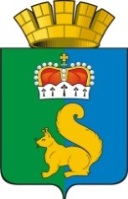 ПроектПОСТАНОВЛЕНИЕАДМИНИСТРАЦИИ ГАРИНСКОГО ГОРОДСКОГО ОКРУГАВ соответствии с Федеральным законом от 6 октября 2003 года № 131-ФЗ «Об общих принципах организации местного самоуправления в Российской Федерации», Федеральным законом от 27 июля 2010 года № 210-ФЗ «Об организации предоставления государственных и муниципальных услуг», Федеральным законом от 18 июля 2019 года № 184-ФЗ «О внесении изменений в Федеральный закон «О социальной защите инвалидов в Российской Федерации», постановлением главы Гаринского городского округа от 27 декабря 2018 года № 253 «О разработке и утверждении административных регламентов осуществления муниципального контроля и административных регламентов предоставления муниципальных услуг», руководствуясь Уставом Гаринского городского округа,ПОСТАНОВЛЯЮ:1. Внести в административный регламент предоставления государственной услуги «Предоставление отдельным категориям граждан компенсаций расходов на оплату жилого помещения и коммунальных услуг на территории Гаринского городского округа», утвержденный постановлением администрации Гаринского городского округа от 31 января 2020 года № 33, следующие изменения:1.1. подпункт 1 пункта 18 изложить в следующей редакции:«сведения о праве заявителя на меру социальной поддержки по компенсации расходов на оплату жилого помещения и коммунальных услуг, в том числе сведения, подтверждающие правовые основания владения и пользования заявителем жилым помещением, в котором он зарегистрирован по месту жительства (пребывания). Сведения об инвалидности могут быть получены из Федеральной государственной информационной системы «Федеральный реестр инвалидов» (ФГИС ФРИ), а в случае отсутствия соответствующих сведений в ФГИС ФРИ - на основании представленных заявителем документов;».1.2. подпункт 7 пункта 49 дополнить абзацем следующего содержания:«Сведения об инвалидности могут быть получены из Федеральной государственной информационной системы "Федеральный реестр инвалидов" (ФГИС ФРИ), а в случае отсутствия соответствующих сведений в ФГИС ФРИ - на основании представленных заявителем документов.»2. Настоящее постановление вступает в силу с 1 июля 2020 года.3. Опубликовать настоящее постановление  на официальном сайте Гаринского городского округа в сети «Интернет».4. Контроль за  исполнением настоящего постановления возложить 
на  заместителя главы администрации Гаринского городского округа В.В. Коробейникова.Глава Гаринского городского округа                                        С.Е. Величко__.___.2020 п.г.т. Гари    № О внесении изменений в административный регламент предоставления государственной  услуги «Предоставление отдельным категориям граждан компенсаций расходов на оплату жилого помещения и коммунальных услуг на территории Гаринского городского округа»О внесении изменений в административный регламент предоставления государственной  услуги «Предоставление отдельным категориям граждан компенсаций расходов на оплату жилого помещения и коммунальных услуг на территории Гаринского городского округа»О внесении изменений в административный регламент предоставления государственной  услуги «Предоставление отдельным категориям граждан компенсаций расходов на оплату жилого помещения и коммунальных услуг на территории Гаринского городского округа»О внесении изменений в административный регламент предоставления государственной  услуги «Предоставление отдельным категориям граждан компенсаций расходов на оплату жилого помещения и коммунальных услуг на территории Гаринского городского округа»